ALLEGATO al C.U. N. 11del 27 settembre  2018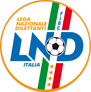 CALENDARIOCAMPIONATO PROVINCIALE ALLIEVISTAGIONE SPORTIVA 2018/2019     N.B. GLI ALLEGATI IN OGGETTO FANNO PARTE INTEGRANTE DEL C.U.N.11 DEL 27 settemBRE 2018I PRESENTI CALENDARI SONO DI PROPRIETA' RISERVATA DEL COMITATO REGIONALE ABRUZZO, PER LA LORO     RIPRODUZIONE, A QUALSIASI TITOLO, E' NECESSARIA L'AUTORIZZAZIONE PREVENTIVA DEL COMITATO STESSO                                                   ************************************************************************                                                   *                                                                      *DELEGAZIONE  DI PESCARA                            *   ALLIEVI UNDER 17 PROVINC.-PE-        GIRONE:   A                   *   F.I.G.C. - LEGA NAZIONALE DILETTANTI                                                   *                                                                      *                                                   ************************************************************************.--------------------------------------------------------------.   .--------------------------------------------------------------.   .--------------------------------------------------------------.| ANDATA:  7/10/18 |                       | RITORNO: 10/02/19 |   | ANDATA: 18/11/18 |                       | RITORNO: 24/03/19 |   | ANDATA:  6/01/19 |                       | RITORNO: 12/05/19 || ORE...: 10:30    |   1  G I O R N A T A  | ORE....: 10:30    |   | ORE...: 10:30    |  7  G I O R N A T A   | ORE....: 10:30    |   | ORE...: 10:30    |  13  G I O R N A T A  | ORE....: 10:30    ||--------------------------------------------------------------|   |--------------------------------------------------------------|   |--------------------------------------------------------------|| ACCADEMIA CALCIO             -  TORRE CALCIO                 |   |  ATLETICO MONTESILVANO        -  ACCADEMIA CALCIO            |   | CANTERA ADRIATICA PESCARA    -  ACCADEMIA CALCIO             || ATLETICO MONTESILVANO        -  PRO TIRINO CALCIO PESCARA    |   |  CANTERA ADRIATICA PESCARA    -  PRO TIRINO CALCIO PESCARA   |   | DINAMO CALCIO PESCARA        -  ATLETICO MONTESILVANO        || CASTRUM 2010                 -  ASS.CALCIO REAL SCAFA        |   |  DINAMO CALCIO PESCARA        -  TORRE CALCIO                |   | FAIR PLAY COLLECORVINO       -  VIS MONTESILVANO CALCIO      || DINAMO CALCIO PESCARA        -  SILVI                        |   |  FAIR PLAY COLLECORVINO       -  ASS.CALCIO REAL SCAFA       |   | FATER ANGELINI ABRUZZO       -  LORETO APRUTINO              || FAIR PLAY COLLECORVINO       -  CANTERA ADRIATICA PESCARA    |   |  FATER ANGELINI ABRUZZO       -  2000 CALCIO ACQUAESAPONE    |   | MANOPPELLO ARABONA           -  CASTRUM 2010                 || FATER ANGELINI ABRUZZO       -  CASTIGLIONE VAL FINO         |   |  LORETO APRUTINO              -  IL DELFINO FLACCO PORTO     |   | PRO TIRINO CALCIO PESCARA    -  ASS.CALCIO REAL SCAFA        || IL DELFINO FLACCO PORTO      -  2000 CALCIO ACQUAESAPONE     |   |  MANOPPELLO ARABONA           -  CASTIGLIONE VAL FINO        |   | REAL VILLA CARMINE           -  TORRE CALCIO                 || LORETO APRUTINO              -  REAL VILLA CARMINE           |   |  SILVI                        -  REAL VILLA CARMINE          |   | SILVI                        -  IL DELFINO FLACCO PORTO      || VIS MONTESILVANO CALCIO      -  MANOPPELLO ARABONA           |   |  VIS MONTESILVANO CALCIO      -  CASTRUM 2010                |   | 2000 CALCIO ACQUAESAPONE     -  CASTIGLIONE VAL FINO         |.--------------------------------------------------------------.   .--------------------------------------------------------------.   .--------------------------------------------------------------.| ANDATA: 14/10/18 |                       | RITORNO: 17/02/19 |   | ANDATA: 25/11/18 |                       | RITORNO: 31/03/19 |   | ANDATA: 13/01/19 |                       | RITORNO: 19/05/19 || ORE...: 10:30    |   2  G I O R N A T A  | ORE....: 10:30    |   | ORE...: 10:30    |  8  G I O R N A T A   | ORE....: 10:30    |   | ORE...: 10:30    |  14  G I O R N A T A  | ORE....: 10:30    ||--------------------------------------------------------------|   |--------------------------------------------------------------|   |--------------------------------------------------------------|| ASS.CALCIO REAL SCAFA        -  ACCADEMIA CALCIO             |   |  ACCADEMIA CALCIO             -  VIS MONTESILVANO CALCIO     |   | ACCADEMIA CALCIO             -  MANOPPELLO ARABONA           || CANTERA ADRIATICA PESCARA    -  DINAMO CALCIO PESCARA        |   |  ASS.CALCIO REAL SCAFA        -  DINAMO CALCIO PESCARA       |   | ASS.CALCIO REAL SCAFA        -  REAL VILLA CARMINE           || CASTIGLIONE VAL FINO         -  CASTRUM 2010                 |   |  CASTIGLIONE VAL FINO         -  LORETO APRUTINO             |   | ATLETICO MONTESILVANO        -  FATER ANGELINI ABRUZZO       || MANOPPELLO ARABONA           -  FAIR PLAY COLLECORVINO       |   |  CASTRUM 2010                 -  FAIR PLAY COLLECORVINO      |   | CASTIGLIONE VAL FINO         -  FAIR PLAY COLLECORVINO       || PRO TIRINO CALCIO PESCARA    -  VIS MONTESILVANO CALCIO      |   |  IL DELFINO FLACCO PORTO      -  ATLETICO MONTESILVANO       |   | CASTRUM 2010                 -  PRO TIRINO CALCIO PESCARA    || REAL VILLA CARMINE           -  ATLETICO MONTESILVANO        |   |  PRO TIRINO CALCIO PESCARA    -  MANOPPELLO ARABONA          |   | IL DELFINO FLACCO PORTO      -  CANTERA ADRIATICA PESCARA    || SILVI                        -  FATER ANGELINI ABRUZZO       |   |  REAL VILLA CARMINE           -  CANTERA ADRIATICA PESCARA   |   | LORETO APRUTINO              -  SILVI                        || TORRE CALCIO                 -  IL DELFINO FLACCO PORTO      |   |  TORRE CALCIO                 -  FATER ANGELINI ABRUZZO      |   | TORRE CALCIO                 -  2000 CALCIO ACQUAESAPONE     || 2000 CALCIO ACQUAESAPONE     -  LORETO APRUTINO              |   |  2000 CALCIO ACQUAESAPONE     -  SILVI                       |   | VIS MONTESILVANO CALCIO      -  DINAMO CALCIO PESCARA        |.--------------------------------------------------------------.   .--------------------------------------------------------------.   .--------------------------------------------------------------.| ANDATA: 21/10/18 |                       | RITORNO: 24/02/19 |   | ANDATA:  2/12/18 |                       | RITORNO:  7/04/19 |   | ANDATA: 20/01/19 |                       | RITORNO: 26/05/19 || ORE...: 10:30    |   3  G I O R N A T A  | ORE....: 10:30    |   | ORE...: 10:30    |  9  G I O R N A T A   | ORE....: 10:30    |   | ORE...: 10:30    |  15  G I O R N A T A  | ORE....: 10:30    ||--------------------------------------------------------------|   |--------------------------------------------------------------|   |--------------------------------------------------------------|| ACCADEMIA CALCIO             -  CASTRUM 2010                 |   |  ATLETICO MONTESILVANO        -  LORETO APRUTINO             |   | CANTERA ADRIATICA PESCARA    -  LORETO APRUTINO              || ATLETICO MONTESILVANO        -  2000 CALCIO ACQUAESAPONE     |   |  CANTERA ADRIATICA PESCARA    -  2000 CALCIO ACQUAESAPONE    |   | DINAMO CALCIO PESCARA        -  FAIR PLAY COLLECORVINO       || DINAMO CALCIO PESCARA        -  MANOPPELLO ARABONA           |   |  DINAMO CALCIO PESCARA        -  CASTRUM 2010                |   | FATER ANGELINI ABRUZZO       -  VIS MONTESILVANO CALCIO      || FAIR PLAY COLLECORVINO       -  PRO TIRINO CALCIO PESCARA    |   |  FAIR PLAY COLLECORVINO       -  ACCADEMIA CALCIO            |   | MANOPPELLO ARABONA           -  IL DELFINO FLACCO PORTO      || FATER ANGELINI ABRUZZO       -  CANTERA ADRIATICA PESCARA    |   |  FATER ANGELINI ABRUZZO       -  ASS.CALCIO REAL SCAFA       |   | PRO TIRINO CALCIO PESCARA    -  ACCADEMIA CALCIO             || IL DELFINO FLACCO PORTO      -  ASS.CALCIO REAL SCAFA        |   |  MANOPPELLO ARABONA           -  REAL VILLA CARMINE          |   | REAL VILLA CARMINE           -  CASTRUM 2010                 || LORETO APRUTINO              -  TORRE CALCIO                 |   |  PRO TIRINO CALCIO PESCARA    -  CASTIGLIONE VAL FINO        |   | SILVI                        -  ATLETICO MONTESILVANO        || SILVI                        -  CASTIGLIONE VAL FINO         |   |  SILVI                        -  TORRE CALCIO                |   | TORRE CALCIO                 -  CASTIGLIONE VAL FINO         || VIS MONTESILVANO CALCIO      -  REAL VILLA CARMINE           |   |  VIS MONTESILVANO CALCIO      -  IL DELFINO FLACCO PORTO     |   | 2000 CALCIO ACQUAESAPONE     -  ASS.CALCIO REAL SCAFA        |.--------------------------------------------------------------.   .--------------------------------------------------------------.   .--------------------------------------------------------------.| ANDATA: 28/10/18 |                       | RITORNO:  3/03/19 |   | ANDATA:  9/12/18 |                       | RITORNO: 14/04/19 |   | ANDATA: 27/01/19 |                       | RITORNO:  2/06/19 || ORE...: 10:30    |   4  G I O R N A T A  | ORE....: 10:30    |   | ORE...: 10:30    | 10  G I O R N A T A   | ORE....: 10:30    |   | ORE...: 10:30    |  16  G I O R N A T A  | ORE....: 10:30    ||--------------------------------------------------------------|   |--------------------------------------------------------------|   |--------------------------------------------------------------|| ASS.CALCIO REAL SCAFA        -  LORETO APRUTINO              |   |  ACCADEMIA CALCIO             -  DINAMO CALCIO PESCARA       |   | ACCADEMIA CALCIO             -  REAL VILLA CARMINE           || CANTERA ADRIATICA PESCARA    -  SILVI                        |   |  ASS.CALCIO REAL SCAFA        -  SILVI                       |   | ASS.CALCIO REAL SCAFA        -  TORRE CALCIO                 || CASTIGLIONE VAL FINO         -  ACCADEMIA CALCIO             |   |  CASTIGLIONE VAL FINO         -  ATLETICO MONTESILVANO       |   | ATLETICO MONTESILVANO        -  CANTERA ADRIATICA PESCARA    || CASTRUM 2010                 -  IL DELFINO FLACCO PORTO      |   |  CASTRUM 2010                 -  FATER ANGELINI ABRUZZO      |   | CASTRUM 2010                 -  2000 CALCIO ACQUAESAPONE     || MANOPPELLO ARABONA           -  FATER ANGELINI ABRUZZO       |   |  IL DELFINO FLACCO PORTO      -  FAIR PLAY COLLECORVINO      |   | DINAMO CALCIO PESCARA        -  CASTIGLIONE VAL FINO         || PRO TIRINO CALCIO PESCARA    -  DINAMO CALCIO PESCARA        |   |  LORETO APRUTINO              -  VIS MONTESILVANO CALCIO     |   | FAIR PLAY COLLECORVINO       -  FATER ANGELINI ABRUZZO       || REAL VILLA CARMINE           -  FAIR PLAY COLLECORVINO       |   |  REAL VILLA CARMINE           -  PRO TIRINO CALCIO PESCARA   |   | IL DELFINO FLACCO PORTO      -  PRO TIRINO CALCIO PESCARA    || TORRE CALCIO                 -  ATLETICO MONTESILVANO        |   |  TORRE CALCIO                 -  CANTERA ADRIATICA PESCARA   |   | LORETO APRUTINO              -  MANOPPELLO ARABONA           || 2000 CALCIO ACQUAESAPONE     -  VIS MONTESILVANO CALCIO      |   |  2000 CALCIO ACQUAESAPONE     -  MANOPPELLO ARABONA          |   | VIS MONTESILVANO CALCIO      -  SILVI                        |.--------------------------------------------------------------.   .--------------------------------------------------------------.   .--------------------------------------------------------------.| ANDATA:  4/11/18 |                       | RITORNO: 10/03/19 |   | ANDATA: 16/12/18 |                       | RITORNO: 28/04/19 |   | ANDATA:  3/02/19 |                       | RITORNO:  9/06/19 || ORE...: 10:30    |   5  G I O R N A T A  | ORE....: 10:30    |   | ORE...: 10:30    | 11  G I O R N A T A   | ORE....: 10:30    |   | ORE...: 10:30    |  17  G I O R N A T A  | ORE....: 10:30    ||--------------------------------------------------------------|   |--------------------------------------------------------------|   |--------------------------------------------------------------|| ATLETICO MONTESILVANO        -  ASS.CALCIO REAL SCAFA        |   |  CANTERA ADRIATICA PESCARA    -  ASS.CALCIO REAL SCAFA       |   | CANTERA ADRIATICA PESCARA    -  VIS MONTESILVANO CALCIO      || CANTERA ADRIATICA PESCARA    -  CASTIGLIONE VAL FINO         |   |  DINAMO CALCIO PESCARA        -  IL DELFINO FLACCO PORTO     |   | CASTIGLIONE VAL FINO         -  ASS.CALCIO REAL SCAFA        || DINAMO CALCIO PESCARA        -  REAL VILLA CARMINE           |   |  FAIR PLAY COLLECORVINO       -  LORETO APRUTINO             |   | FATER ANGELINI ABRUZZO       -  DINAMO CALCIO PESCARA        || FAIR PLAY COLLECORVINO       -  2000 CALCIO ACQUAESAPONE     |   |  FATER ANGELINI ABRUZZO       -  ACCADEMIA CALCIO            |   | MANOPPELLO ARABONA           -  ATLETICO MONTESILVANO        || FATER ANGELINI ABRUZZO       -  PRO TIRINO CALCIO PESCARA    |   |  MANOPPELLO ARABONA           -  TORRE CALCIO                |   | PRO TIRINO CALCIO PESCARA    -  LORETO APRUTINO              || IL DELFINO FLACCO PORTO      -  ACCADEMIA CALCIO             |   |  PRO TIRINO CALCIO PESCARA    -  2000 CALCIO ACQUAESAPONE    |   | REAL VILLA CARMINE           -  IL DELFINO FLACCO PORTO      || LORETO APRUTINO              -  CASTRUM 2010                 |   |  REAL VILLA CARMINE           -  CASTIGLIONE VAL FINO        |   | SILVI                        -  FAIR PLAY COLLECORVINO       || SILVI                        -  MANOPPELLO ARABONA           |   |  SILVI                        -  CASTRUM 2010                |   | TORRE CALCIO                 -  CASTRUM 2010                 || VIS MONTESILVANO CALCIO      -  TORRE CALCIO                 |   |  VIS MONTESILVANO CALCIO      -  ATLETICO MONTESILVANO       |   | 2000 CALCIO ACQUAESAPONE     -  ACCADEMIA CALCIO             |.--------------------------------------------------------------.   .--------------------------------------------------------------.   .--------------------------------------------------------------.| ANDATA: 11/11/18 |                       | RITORNO: 17/03/19 |   | ANDATA: 23/12/18 |                       | RITORNO:  5/05/19 || ORE...: 10:30    |   6  G I O R N A T A  | ORE....: 10:30    |   | ORE...: 10:30    | 12  G I O R N A T A   | ORE....: 10:30    ||--------------------------------------------------------------|   |--------------------------------------------------------------|    N.B. - FERMO RESTANDO L’ORDINE DELLE GARE SI PREGA DI SONSULTARE SETTIMANALMENTE| ACCADEMIA CALCIO             -  LORETO APRUTINO              |   |  ACCADEMIA CALCIO             -  SILVI                       |  | ASS.CALCIO REAL SCAFA        -  VIS MONTESILVANO CALCIO      |   |  ASS.CALCIO REAL SCAFA        -  MANOPPELLO ARABONA          |    IL PROGRAMMA ORARIO SUL C.U. CON EVENTUALI VARIAZIONI DI GIORO ORARIO E CAMPO| CASTIGLIONE VAL FINO         -  IL DELFINO FLACCO PORTO      |   |  ATLETICO MONTESILVANO        -  FAIR PLAY COLLECORVINO      || CASTRUM 2010                 -  ATLETICO MONTESILVANO        |   |  CASTIGLIONE VAL FINO         -  VIS MONTESILVANO CALCIO     || MANOPPELLO ARABONA           -  CANTERA ADRIATICA PESCARA    |   |  CASTRUM 2010                 -  CANTERA ADRIATICA PESCARA   || PRO TIRINO CALCIO PESCARA    -  SILVI                        |   |  IL DELFINO FLACCO PORTO      -  FATER ANGELINI ABRUZZO      || REAL VILLA CARMINE           -  FATER ANGELINI ABRUZZO       |   |  LORETO APRUTINO              -  DINAMO CALCIO PESCARA       || TORRE CALCIO                 -  FAIR PLAY COLLECORVINO       |   |  TORRE CALCIO                 -  PRO TIRINO CALCIO PESCARA   || 2000 CALCIO ACQUAESAPONE     -  DINAMO CALCIO PESCARA        |   |  2000 CALCIO ACQUAESAPONE     -  REAL VILLA CARMINE          ||--------------------------------------------------------------|   |--------------------------------------------------------------|*---------------------------*                                                     *-----------------------------------*|                   |       **   E L E N C O     C A M P I     D A    G I O C O  **                                   || COMITATO          |                                                                                                 || ABRUZZO           |       **    ALLIEVI UNDER 17 PROVINC.-PE-      GIRONE:   A                                      ||---------------------------------------------------------------------------------------------------------------------| -------------------------------------------------| SOCIETA'                             | CAMPO| DENOMINAZIONE CAMPO             LOCALITA' CAMPO               |  ORA  | INDIRIZZO                        TELEFONO       ||--------------------------------------|------|---------------------------------------------------------------|-------| -------------------------------------------------|                                      |      |                                                               |       || ACCADEMIA CALCIO                     |   12 | PESCARA "ADRIANO FLACCO"        PESCARA                       |       | VIA PEPE                       | 085            ||                                      |      |                                                               |       |                                |                || ATLETICO MONTESILVANO                |   45 | MONTESILVANO"G. SPEZIALE"       MONTESILVANO                  |       | VIA UGO FOSCOLO                |                ||                                      |      |                                                               |       |                                |                || CASTRUM 2010                         |  214 | SILVI MARINA "U. DI FEBO "      SILVI MARINA                  |       | VIA PIOMBA - LUNGOMARE         | 085            ||                                      |      |                                                               |       |                                |                || DINAMO CALCIO PESCARA                |  106 | PESCARA ZANNI"E.DAGOSTINO"      PESCARA                       |       | VIA ADRIATICA NORD             |      2191588   ||                                      |      |                                                               |       |                                |                || FAIR PLAY COLLECORVINO               |  384 | COLLECORVINO                    COLLECORVINO                  |       | VIA SAN ROCCO                  | 338  4582080   ||                                      |      |                                                               |       |                                |                || FATER ANGELINI ABRUZZO               |  556 | "R.FEBO" EX GESUITI             PESCARA                       |       | V.MAESTRI DEL LAVORO D'ITALIA  | 085  4170841   ||                                      |      |                                                               |       |                                |                || IL DELFINO FLACCO PORTO *FCL*        |  487 | PESCARA"SAN MARCO"              PESCARA                       |       | VIA MARCO                      | 085  4313971   ||                                      |      |                                                               |       |                                |                || LORETO APRUTINO                      |    8 | LORETO APRUTINO "S.ACCIAVATTI"  LORETO APRUTINO               |       | C.DA SABLANICO                 |      PESCARA   ||                                      |      |                                                               |       |                                |                || VIS MONTESILVANO CALCIO              |   45 | MONTESILVANO"G. SPEZIALE"       MONTESILVANO                  |       | VIA UGO FOSCOLO                |                ||                                      |      |                                                               |       |                                |                || ASS.CALCIO REAL SCAFA                |  138 | SCAFA COM.LE"RACITI CIAMPONI"   SCAFA                         |       | VIA P. TOGLIATTI 2             | 085  8543404   ||                                      |      |                                                               |       |                                |                || CANTERA ADRIATICA PESCARA            |   12 | PESCARA "ADRIANO FLACCO"        PESCARA                       |       | VIA PEPE                       | 085            ||                                      |      |                                                               |       |                                |                || CASTIGLIONE VAL FINO                 |  277 | CASTIGLIONE M. RAIMONDO COMUN.  CASTIGLIONE MESSER RAIMONDO   |       | VIA PIANO S. DONATO            |                ||                                      |      |                                                               |       |                                |                || MANOPPELLO ARABONA                   |  133 | MANOPPELLO PAESE R RESTINETTI   MANOPPELLO                    |       | C. DA TRATTURO                 |                ||                                      |      |                                                               |       |                                |                || PRO TIRINO CALCIO PESCARA            |  487 | PESCARA"SAN MARCO"              PESCARA                       |       | VIA MARCO                      | 085  4313971   ||                                      |      |                                                               |       |                                |                || REAL VILLA CARMINE                   |   45 | MONTESILVANO"G. SPEZIALE"       MONTESILVANO                  |       | VIA UGO FOSCOLO                |                ||                                      |      |                                                               |       |                                |                || SILVI                                |  792 | SILVI MARINA C.TRO FEDERALE EA  SILVI MARINA                  |       | VIA L. DA VINCI                | 085            ||                                      |      |                                                               |       |                                |                || TORRE CALCIO                         |  390 | TORRE DE' PASSERI COMUNALE      TORRE DE' PASSERI             |       | VIA 1° MAGGIO                  |                ||                                      |      |                                                               |       |                                |                || 2000 CALCIO ACQUAESAPONE *FCL*       |   45 | MONTESILVANO"G. SPEZIALE"       MONTESILVANO                  |       | VIA UGO FOSCOLO                |                ||                                      |      |                                                               |       |                                |                ||--------------------------------------|------|---------------------------------------------------------------|-------| -------------------------------------------------N.B. I CAMPI ASSEGNATI ALLE SQUADRE DI PESCARA SONO DA CONSEDERARE PURAMENTE INDICATIVI